ANEXO X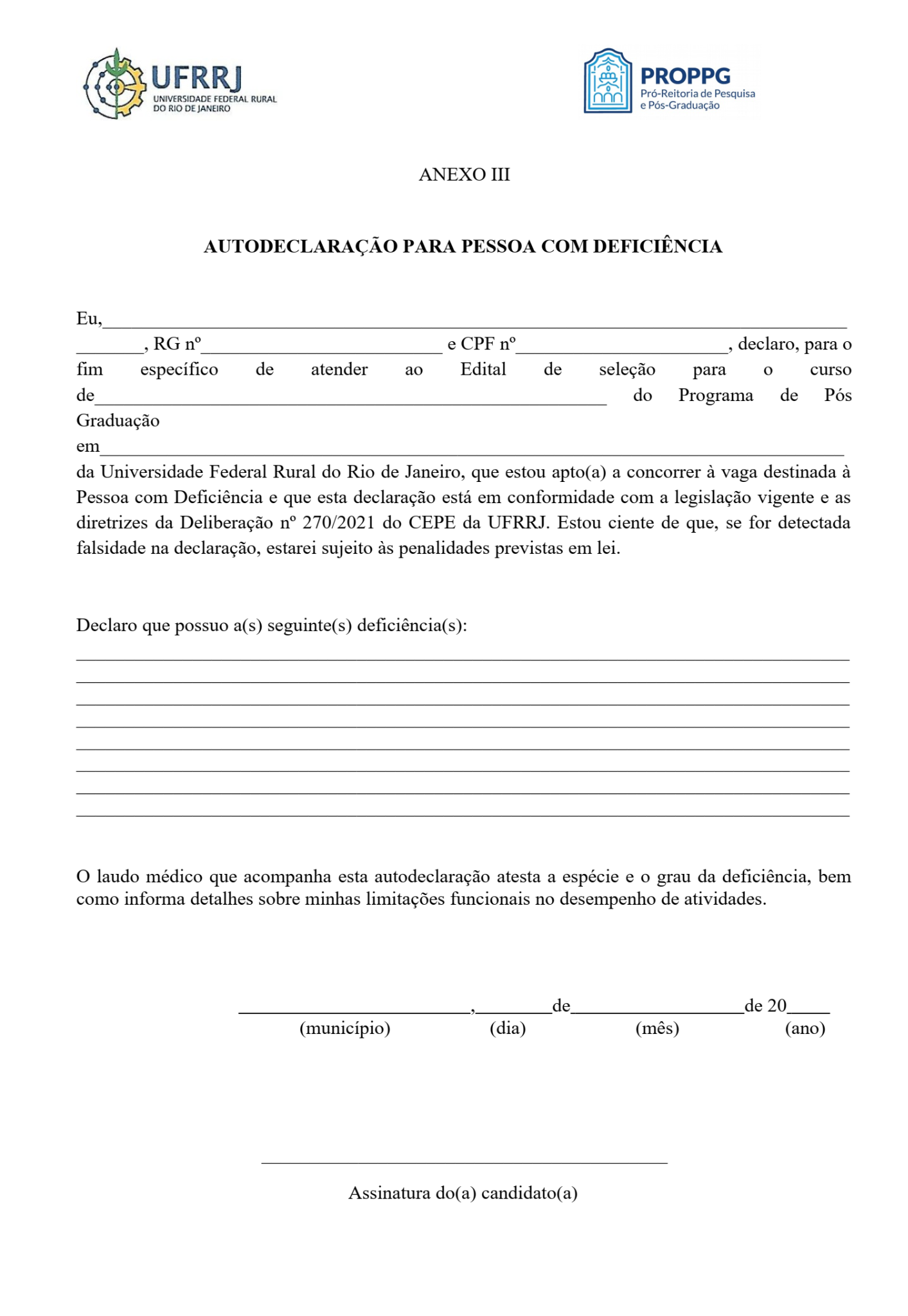 